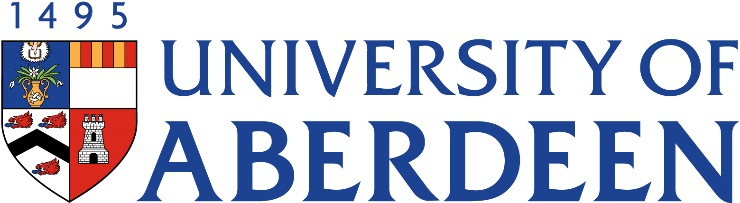 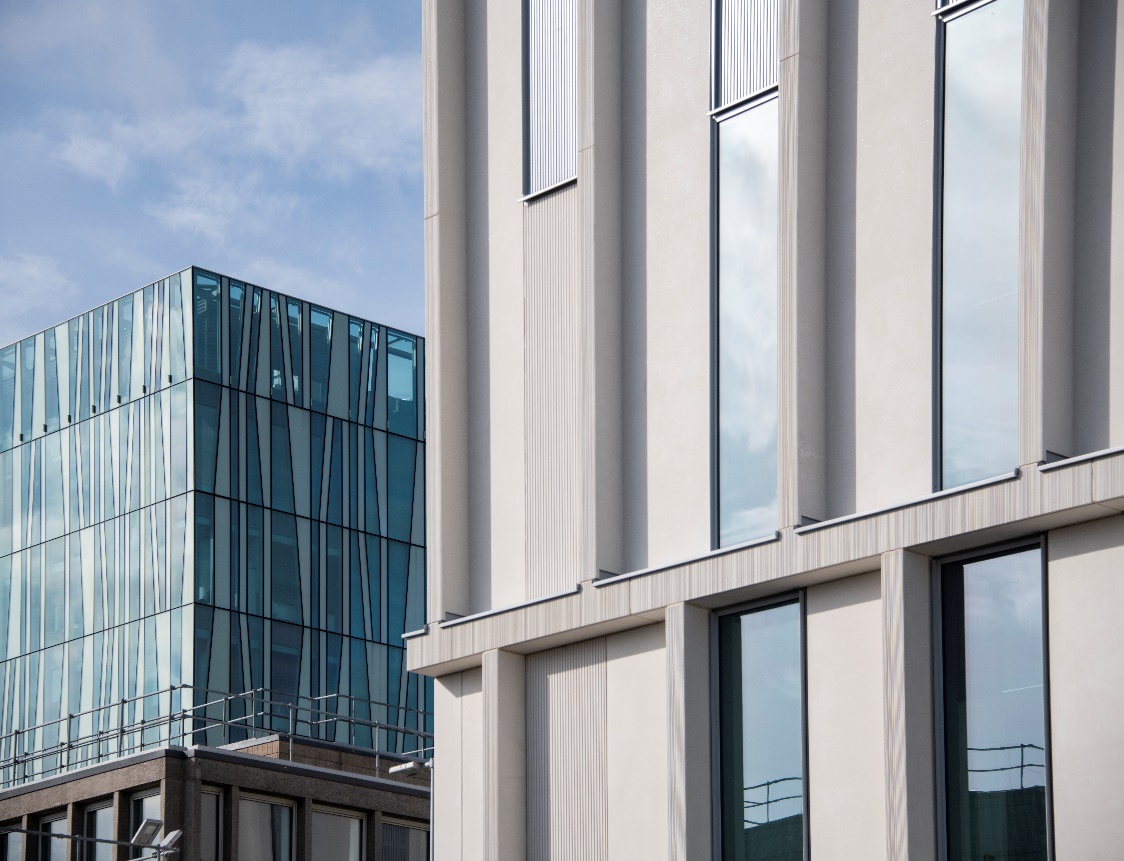 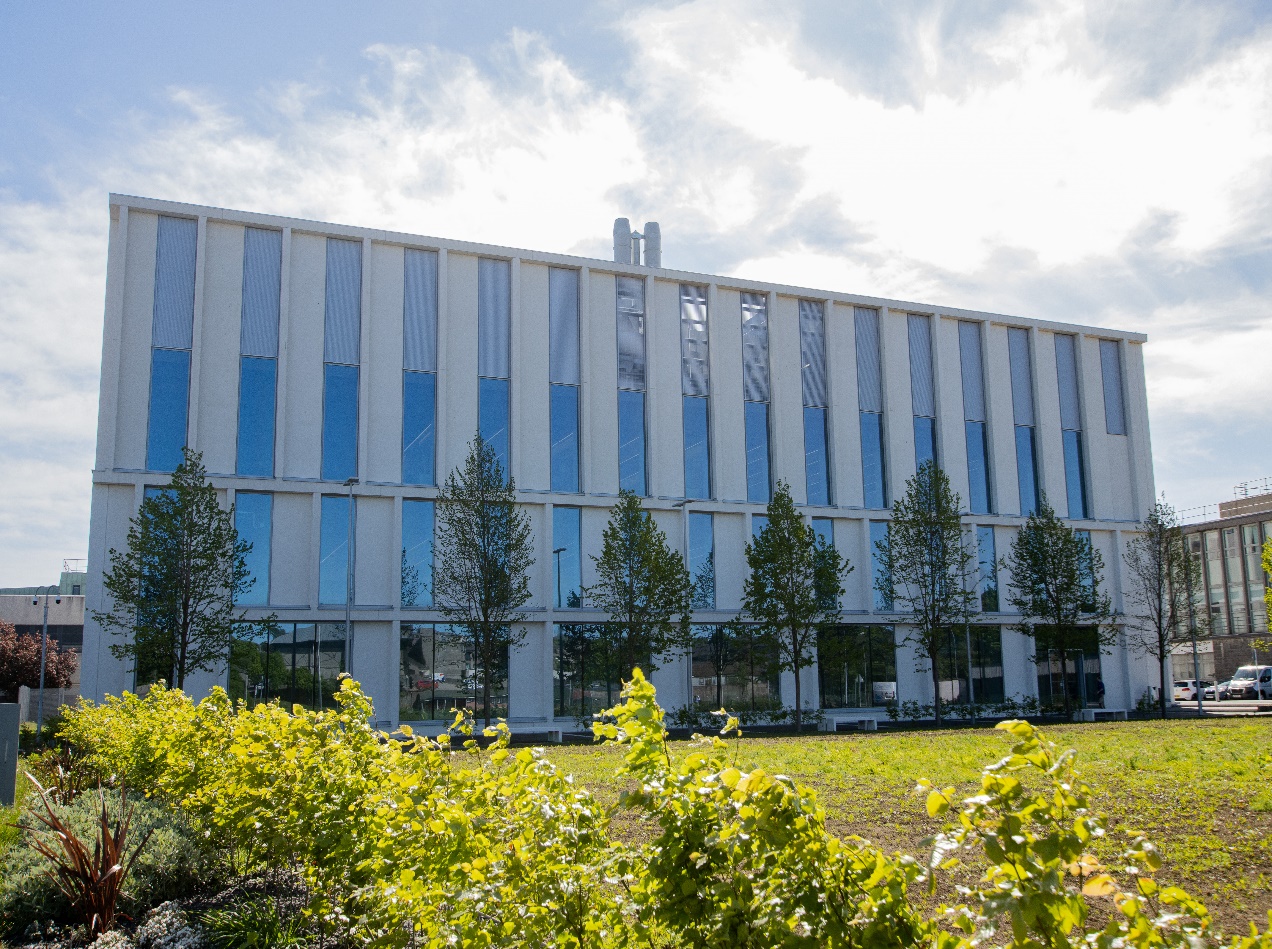 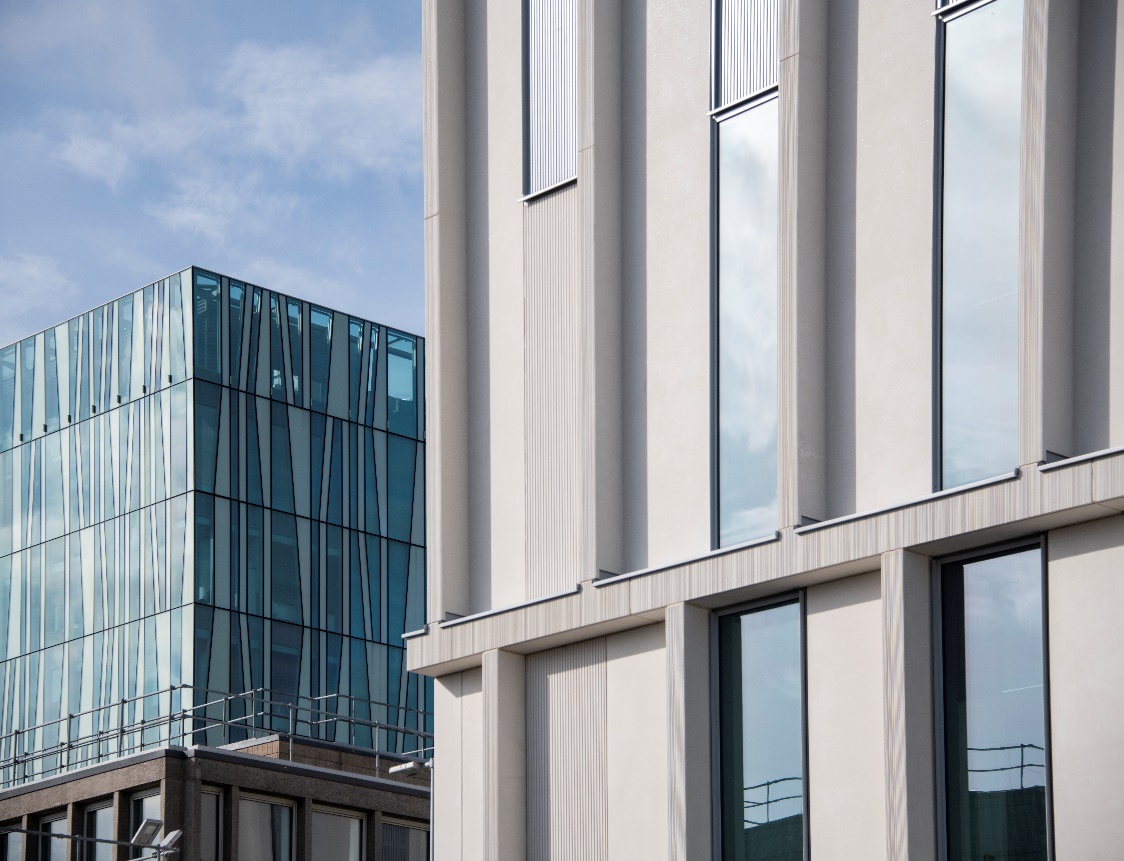 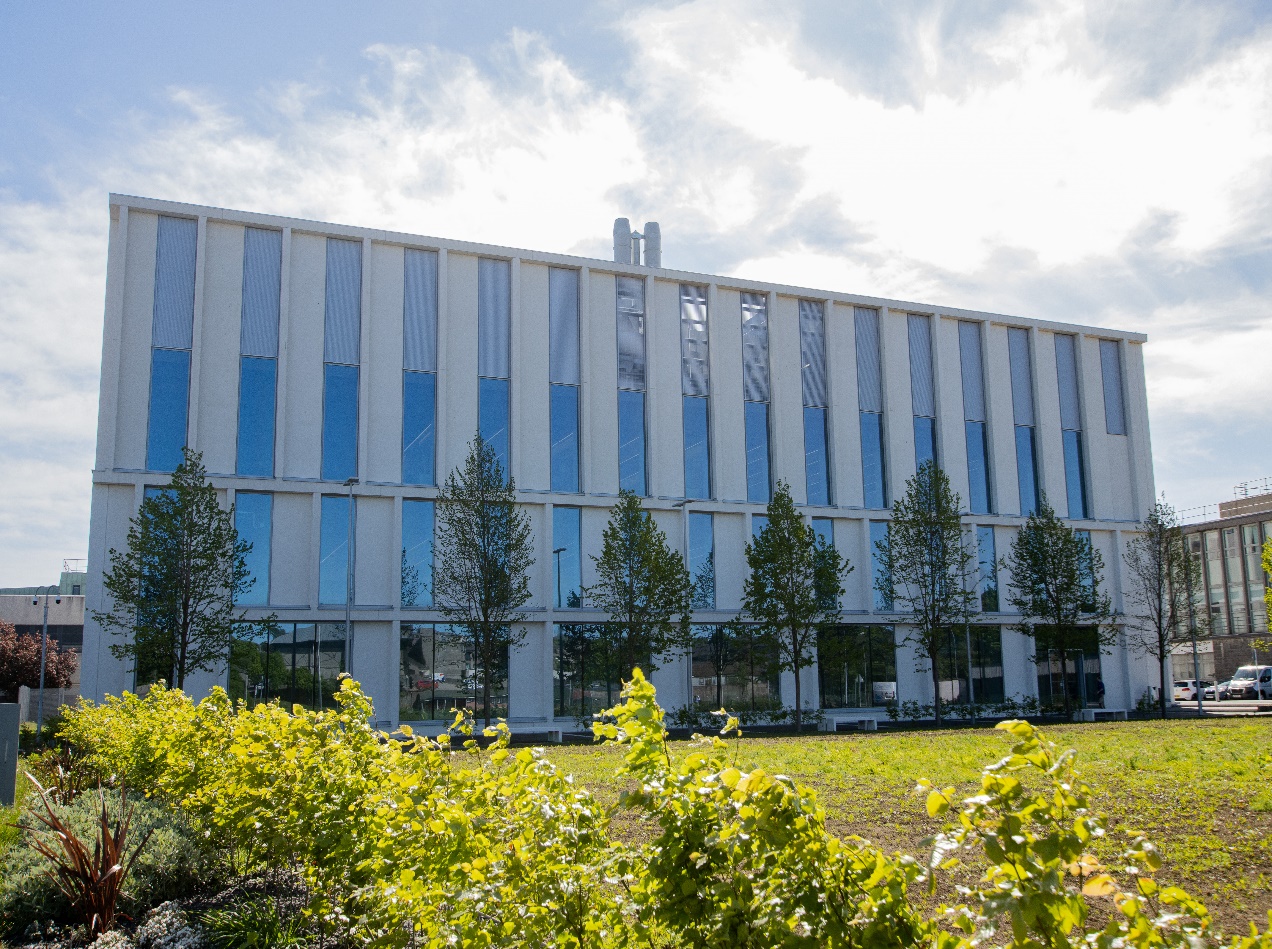 Course Summary Course Aims & Learning OutcomesCourse Teaching StaffCourse Co-ordinator(s):Other Staff:Assessments & ExaminationsClass RepresentativesWe value students’ opinions in regard to enhancing the quality of teaching and its delivery; therefore, in conjunction with the Students’ Association we support the Class Representative system.In the School of Medicine, Medical Sciences & Nutrition we operate a system of course representatives, who are elected from within each course.  Any student registered within a course that wishes to represent a given group of students can stand for election as a class representative.  You will be informed when the elections for class representative will take place.What will it involve?It will involve speaking to your fellow students about the course you represent.  This can include any comments that they may have.  You will attend a Staff-Student Liaison Committee and you should represent the views and concerns of the students within this meeting.  As a representative, you will also be able to contribute to the agenda. You will then feedback to the students after this meeting with any actions that are being taken.TrainingTraining for class representatives will be run by the Students Association.  Training will take place within each half-session.  For more information about the Class representative system visit www.ausa.org.uk or email the VP Education & Employability vped@abdn.ac.uk . Class representatives are also eligible to undertake the STAR (Students Taking Active Roles) Award with further information about this co-curricular award being available at: www.abdn.ac.uk/careers.Course Reading ListLecture Synopsis - lectures will be delivered face to face (unless otherwise indicated) and recordings provided afterwards for revision purposes. Students are expected to attend ALL lectures unless there are mitigating circumstances preventing them from doing so.Tutorial/Practical WorkUniversity PoliciesStudents are asked to make themselves familiar with the information on key education policies, available here. These policies are relevant to all students and will be useful to you throughout your studies.  They contain important information and address issues such as what to do if you are absent, how to raise an appeal or a complaint and how the University will calculate your degree outcome.These University wide education policies should be read in conjunction with this programme and/or course handbook, in which School specific policies are detailed. These policies are effective immediately, for the 2023/24 academic year. Further information can be found on the University’s Infohub webpage or by visiting the Infohub.The information included in the institutional area for 2023-24 includes the following:AbsenceAppeals & ComplaintsAssessmentAvoiding PlagiarismCommunicationGraduate AttributesMyAberdeenStudent Learning Service (SLS)Student Monitoring/Class CertificatesStudent DisciplineThe Co-curriculumWhere to Find the Following Information:C6/C7-  University of Aberdeen Homepage > Students > Academic Life > Monitoring and Progress > Student Monitoriung (C6 & C7)https://www.abdn.ac.uk/students/academic-life/student-monitoring.php#panel5179Absences- To report absences you should use the absence reporting system tool on Student Hub. Once you have successfully completed and sent the absence form you will get an email that your absence request has been accepted. The link below can be used to log onto the Student Hub Website and from there you can record any absences you may have.Log In - Student Hub (https://www.abdn.ac.uk/studenthub/loginbdn.ac.uk)Submitting an Appeal- University of Aberdeen Homepage > Students > Academic Life > Appeals and Complaintshttps://www.abdn.ac.uk/students/academic-life/appeals-complaints-3380.php#panel2109Academic Language & Skills supportFor students whose first language is not English, the Language Centre offers support with Academic Writing and Communication Skills.   Academic WritingResponding to a writing task: Focusing on the questionOrganising your writing: within & between paragraphsUsing sources to support your writing (including writing in your own words, and citing & referencing conventions)Using academic languageCritical Thinking Proofreading & EditingAcademic Communication SkillsDeveloping skills for effective communication in an academic contextPromoting critical thinking and evaluation Giving opportunities to develop confidence in communicating in English Developing interactive competence: contributing and responding to seminar discussionsUseful vocabulary and expressions for taking part in discussionsMore information and how to book a place can be found hereMedical Sciences Common Grading ScaleCourse Timetable PA3004:  2023-2024StaffGradeGrade Point% MarkCategoryHonours ClassDescriptionA12290-100ExcellentFirst• Outstanding ability and critical thought
• Evidence of extensive reading
• Superior understanding
•The best performance that can be expected from a student at this levelA12290-100ExcellentFirst• Outstanding ability and critical thought
• Evidence of extensive reading
• Superior understanding
•The best performance that can be expected from a student at this levelA22185-89ExcellentFirst• Outstanding ability and critical thought
• Evidence of extensive reading
• Superior understanding
•The best performance that can be expected from a student at this levelA22185-89ExcellentFirst• Outstanding ability and critical thought
• Evidence of extensive reading
• Superior understanding
•The best performance that can be expected from a student at this levelA32080-84ExcellentFirst• Outstanding ability and critical thought
• Evidence of extensive reading
• Superior understanding
•The best performance that can be expected from a student at this levelA32080-84ExcellentFirst• Outstanding ability and critical thought
• Evidence of extensive reading
• Superior understanding
•The best performance that can be expected from a student at this levelA41975-79ExcellentFirst• Outstanding ability and critical thought
• Evidence of extensive reading
• Superior understanding
•The best performance that can be expected from a student at this levelA41975-79ExcellentFirst• Outstanding ability and critical thought
• Evidence of extensive reading
• Superior understanding
•The best performance that can be expected from a student at this levelA51870-74ExcellentFirst• Outstanding ability and critical thought
• Evidence of extensive reading
• Superior understanding
•The best performance that can be expected from a student at this levelA51870-74ExcellentFirst• Outstanding ability and critical thought
• Evidence of extensive reading
• Superior understanding
•The best performance that can be expected from a student at this levelB11767-69Very GoodUpper Second • Able to argue logically and organise answers well
 • Shows a thorough grasp of concepts
 • Good use of examples to illustrate points and justify arguments
 • Evidence of reading and wide appreciation of subjectB11767-69Very GoodUpper Second • Able to argue logically and organise answers well
 • Shows a thorough grasp of concepts
 • Good use of examples to illustrate points and justify arguments
 • Evidence of reading and wide appreciation of subjectB21664-66Very GoodUpper Second • Able to argue logically and organise answers well
 • Shows a thorough grasp of concepts
 • Good use of examples to illustrate points and justify arguments
 • Evidence of reading and wide appreciation of subjectB21664-66Very GoodUpper Second • Able to argue logically and organise answers well
 • Shows a thorough grasp of concepts
 • Good use of examples to illustrate points and justify arguments
 • Evidence of reading and wide appreciation of subjectB31560-63Very GoodUpper Second • Able to argue logically and organise answers well
 • Shows a thorough grasp of concepts
 • Good use of examples to illustrate points and justify arguments
 • Evidence of reading and wide appreciation of subjectB31560-63Very GoodUpper Second • Able to argue logically and organise answers well
 • Shows a thorough grasp of concepts
 • Good use of examples to illustrate points and justify arguments
 • Evidence of reading and wide appreciation of subjectC11457-59GoodLower Second• Repetition of lecture notes without evidence of further appreciation of subject
• Lacking illustrative examples and originality
• Basic level of understandingC11457-59GoodLower Second• Repetition of lecture notes without evidence of further appreciation of subject
• Lacking illustrative examples and originality
• Basic level of understandingC21354-56GoodLower Second• Repetition of lecture notes without evidence of further appreciation of subject
• Lacking illustrative examples and originality
• Basic level of understandingC21354-56GoodLower Second• Repetition of lecture notes without evidence of further appreciation of subject
• Lacking illustrative examples and originality
• Basic level of understandingC31250-53GoodLower Second• Repetition of lecture notes without evidence of further appreciation of subject
• Lacking illustrative examples and originality
• Basic level of understandingC31250-53GoodLower Second• Repetition of lecture notes without evidence of further appreciation of subject
• Lacking illustrative examples and originality
• Basic level of understandingD11147-49PassThird• Limited ability to argue logically and organise answers
• Failure to develop or illustrate points
• The minimum level of performance required for a student to be awarded a passD11147-49PassThird• Limited ability to argue logically and organise answers
• Failure to develop or illustrate points
• The minimum level of performance required for a student to be awarded a passD21044-46PassThird• Limited ability to argue logically and organise answers
• Failure to develop or illustrate points
• The minimum level of performance required for a student to be awarded a passD21044-46PassThird• Limited ability to argue logically and organise answers
• Failure to develop or illustrate points
• The minimum level of performance required for a student to be awarded a passD3940-43PassThird• Limited ability to argue logically and organise answers
• Failure to develop or illustrate points
• The minimum level of performance required for a student to be awarded a passD3940-43PassThird• Limited ability to argue logically and organise answers
• Failure to develop or illustrate points
• The minimum level of performance required for a student to be awarded a passE1837-39FailFail• Weak presentation
• Tendency to irrelevance
• Some attempt at an answer but seriously lacking in content and/or ability to organise thoughtsE1837-39FailFail• Weak presentation
• Tendency to irrelevance
• Some attempt at an answer but seriously lacking in content and/or ability to organise thoughtsE2734-36FailFail• Weak presentation
• Tendency to irrelevance
• Some attempt at an answer but seriously lacking in content and/or ability to organise thoughtsE2734-36FailFail• Weak presentation
• Tendency to irrelevance
• Some attempt at an answer but seriously lacking in content and/or ability to organise thoughtsE3630-33FailFail• Weak presentation
• Tendency to irrelevance
• Some attempt at an answer but seriously lacking in content and/or ability to organise thoughtsE3630-33FailFail• Weak presentation
• Tendency to irrelevance
• Some attempt at an answer but seriously lacking in content and/or ability to organise thoughtsF1526-29Clear FailNot used for Honours• Contains major errors or misconceptions
• Poor presentationF1526-29Clear FailNot used for Honours• Contains major errors or misconceptions
• Poor presentationF2421-25Clear FailNot used for Honours• Contains major errors or misconceptions
• Poor presentationF2421-25Clear FailNot used for Honours• Contains major errors or misconceptions
• Poor presentationF3316-20Clear FailNot used for Honours• Contains major errors or misconceptions
• Poor presentationF3316-20Clear FailNot used for Honours• Contains major errors or misconceptions
• Poor presentationG1211-15Clear Fail/Abysmal• Token or no submissionG1211-15Clear Fail/Abysmal• Token or no submissionG211-10Clear Fail/Abysmal• Token or no submissionG211-10Clear Fail/Abysmal• Token or no submissionG300Clear Fail/Abysmal• Token or no submissionG300Clear Fail/Abysmal• Token or no submissionDateTimePlaceSubjectSessionStaffWeek 8Week 8Week 8Week 8Week 8Week 8Mon 18 SepTue 19 Sep14:00-15:00St Marys 105Introduction to courseLectureSJTTue 19 Sep15:00-16:00St Marys 105ADE 1LectureSJTWed 20 SepThu 21 SepFri 22 SepWeek 9Week 9Week 9Week 9Week 9Week 9Mon 25 Sep14:00-15:00St Marys G3ADE 2LectureSJTTue 26 Sep14:00-16:00FN111ADE TutorialTutorialSJTWed 27 SepThu 28 SepFri 29 Sep14:00-15:00NK14Pharmacokinetics I - IntroductionLectureSJTFri 29 Sep15:00-16:00NK14Pharmacokinetics II - Single dose IV kineticsLectureSJTWeek 10Week 10Week 10Week 10Week 10Week 10Mon 2 Oct14:00-15:00St Marys G3Pharmacokinetics III - Single extravascular dose kineticsLectureSJTTue 3 Oct09:00-10:00 NK14Pharmacokinetics IV - IV infusion and renal clearanceLectureSJTWed 4 OctThu 5 OctFri 6 OctWeek 11Week 11Week 11Week 11Week 11Week 11Mon 9 Oct14:00-15:00St Marys G3Pharmacokinetics V - Multiple dose kineticsLectureSJTTue 10 Oct09:00-10:00 NK14PK SummaryLectureSJTWed 11 OctThu 12 OctFri 13 Oct15:00-16:00NK14Phase I Metabolism (oxidation)LectureSJTWeek 12Week 12Week 12Week 12Week 12Week 12Mon 16 Oct14:00-15:00St Marys G3Cytochrome P450LectureSJTTue 17 Oct10:00-13:000.004 benches 15-18Practical 1: Modelling PharmacokineticsPracticalSJTTue 17 Oct14:00-16:00FN111PK tutorialTutorialSJTWed 18 OctThu 19 OctFri 20 Oct14:00-15:00NK14Induction/inhibition of CYP450LectureSJTWeek 13Week 13Week 13Week 13Week 13Week 13Mon 23 Oct14:00-15:00St Marys G3Phase II Metabolism (conjugation)LectureSJTTue 24 Oct09:00-10:00NK14PharmacogenomicsLectureSJTWed 25 OctThu 26 OctFri 27 OctWeek 14Week 14Week 14Week 14Week 14Week 14Mon 30 Oct14:00-15:00St Marys G3Introduction to In Vitro Metabolism practicalLectureSJTTue 31 OctWed 1 NovThu 2 NovFri 3 Nov14:00-15:00NK14Metabolism tutorialTutorialSJTFri 3 Nov15:00-16:00NK14TransportersLectureMCWeek 15Week 15Week 15Week 15Week 15Week 15Mon 6 NovTue 7 Nov 10:00-13:00 0.004 benches 15-18  Practical 2– in vitro metabolism Part A Practical  SJTWed 8 NovThu 9 NovFri 10 Nov14:00-15:00NK14Immunity: a controlled toxicity system ILectureHWWeek 16Week 16Week 16Week 16Week 16Week 16Mon 13 Nov14:00-15:00St Marys G3Immunity: a controlled toxicity system IILectureHWTue 14 Nov09:00-10:00NK14Immune mediated toxicity –HypersensitivityLectureHWTue 14 Nov10:00-13:000.004 benches 15-18Practical 2 – in vitro metabolism Part BPracticalSJTWed 15 NovThu 16 NovFri 17 Nov14:00-15:00NK14Special topic 1: Respiratory pharmacology I Lecture GFN Week 17Week 17Week 17Week 17Week 17Week 17Mon 20 NovTue 21 Nov09:00-10:00NK14Special topic 1: Respiratory pharmacology II   Lecture GFN  Wed 22 NovThu 23 NovFri 24 Nov14:00-15:00NK14Target organ toxicity Lecture SJTFri 24 Nov15:00-16:00NK14TutorialTutorial SJTWeek 18Week 18Week 18Week 18Week 18Week 18Mon 27 Nov14:00-15:00St Marys G3Special topic 2: Renal pharmacology I LectureDSTue 28 Nov09:00-10:00NK14Introduction to toxicology/in vivo/in vitro toxicity LectureMCWed 29 NovThu 30 NovFri 1 Dec14:00-15:00NK14Mutagenesis/carcinogenesis LectureMCFri 1 Dec15:00-16:00NK14Special topic 2: Renal pharmacology IILectureDS